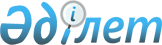 Мәслихаттың 2020 жылғы 28 желтоқсандағы № 437 "Ұзынкөл ауданының 2021-2023 жылдарға арналған аудандық бюджеті туралы" шешіміне өзгерістер мен толықтырулар енгізу туралыҚостанай облысы Ұзынкөл ауданы мәслихатының 2021 жылғы 12 ақпандағы № 12 шешімі. Қостанай облысының Әділет департаментінде 2021 жылғы 16 ақпанда № 9762 болып тіркелді
      2008 жылғы 4 желтоқсандағы Қазақстан Республикасы Бюджет кодексінің 106 және 109-баптарына, "Қазақстан Республикасындағы жергілікті мемлекеттік басқару және өзін-өзі басқару туралы" 2001 жылғы 23 қаңтардағы Қазақстан Республикасы Заңының 6-бабына сәйкес Ұзынкөл аудандық мәслихаты ШЕШІМ ҚАБЫЛДАДЫ:
      1. Мәслихаттың "Ұзынкөл ауданының 2021-2023 жылдарға арналған аудандық бюджеті туралы" 2020 жылғы 28 желтоқсандағы № 437 шешіміне (2020 жылғы 30 желтоқсандағы Қазақстан Республикасы нормативтік құқықтық актілерінің эталондық бақылау банкінде жарияланған, Нормативтік құқықтық актілерді мемлекеттік тіркеу тізілімінде № 9679 болып тіркелген) мынадай өзгерістер мен толықтырулар енгізілсін:
      көрсетілген шешімнің 1-тармағы жаңа редакцияда жазылсын:
      "1. Ұзынкөл ауданының 2021-2023 жылдарға арналған аудандық бюджеті тиісінше 1, 2 және 3 - қосымшаларға сәйкес, оның ішінде 2021 жылға мынадай көлемдерде бекітілсін:
      1) кірістер – 4544008,6 мың теңге, оның iшiнде:
      салықтық түсімдер бойынша – 952922,0 мың теңге;
      салықтық емес түсімдер бойынша – 1021,0 мың теңге;
      негiзгi капиталды сатудан түсетiн түсiмдер бойынша – 5808,0 мың теңге;
      трансферттер түсімі бойынша – 3584257,6 мың теңге;
      2) шығындар – 5001292,7 мың теңге;
      3) таза бюджеттiк кредиттеу – 24007,0 мың теңге, оның iшiнде:
      бюджеттiк кредиттер – 39380,0 мың теңге;
      бюджеттiк кредиттердi өтеу – 15373,0 мың теңге;
      4) қаржы активтерiмен операциялар бойынша сальдо – 112188,0 мың теңге, оның iшiнде:
      қаржы активтерiн сатып алу – 112188,0 мың теңге;
      мемлекеттің қаржы активтерін сатудан түсетін түсімдер – 0,0 мың теңге;
      5) бюджет тапшылығы (профициті) – - 593479,1 мың теңге;
      6) бюджет тапшылығын қаржыландыру (профицитін пайдалану) – 593479,1 мың теңге.";
      көрсетілген шешім мынадай мазмұндағы 3-1 тармақпен толықтырылсын:
      "3-1. 2021 жылға арналған аудандық бюджетте нысаналы трансферттерді 11,6 мың теңге сомасында қайтару көзделгені ескерілсін, оның ішінде:
      республикалық бюджетке 9,1 мың теңге сомасында;
      облыстық бюджетке 2,5 мың теңге сомасында.";
      көрсетілген шешім мынадай мазмұндағы 3-2 тармақпен толықтырылсын:
      "3-2. 2021 жылға арналған аудандық бюджетте аудандық бюджеттен ауылдардың, ауылдық округтердің бюджеттеріне нысаналы трансферттер қарастырылғаны ескерілсін.";
      көрсетілген шешімнің 11-тармағы жаңа редакцияда жазылсын:
      "11. 2021 жылға арналған ауданының жергілікті атқарушы органының резерві 9598,0 мың теңге көлемінде бекітілсін.";
      көрсетілген шешімнің 1-қосымшасы осы шешімнің қосымшасына сәйкес жаңа редакцияда жазылсын.
      2. Осы шешім 2021 жылғы 1 қаңтардан бастап қолданысқа енгізіледі. 2021 жылға арналған аудандық бюджет
					© 2012. Қазақстан Республикасы Әділет министрлігінің «Қазақстан Республикасының Заңнама және құқықтық ақпарат институты» ШЖҚ РМК
				
      Сессия төрағасы 

Б. Жумабаев

      Ұзынкөл аудандық мәслихатының хатшысы 

А. Бараншина
Мәслихатының
2021 жылғы 12 ақпандағы
№ 12 шешіміне
қосымшаМәслихаттың
2020 жылғы 28 желтоқсандағы
№ 437 шешіміне
1-қосымша
Санаты
Санаты
Санаты
Санаты
Санаты
Сома, мың теңге
Сыныбы
Сыныбы
Сыныбы
Сыныбы
Сома, мың теңге
Кіші сыныбы
Кіші сыныбы
Кіші сыныбы
Сома, мың теңге
Атауы
Сома, мың теңге
I. Кірістер
4544008,6
1
Салықтық түсімдер
952922,0
01
Табыс салығы
482513,0
1
Корпоративтік табыс салығы
111220,0
2
Жеке табыс салығы
371293,0
03
Әлеуметтiк салық
316180,0
1
Әлеуметтік салық
316180,0
04
Меншiкке салынатын салықтар
70600,0
1
Мүлiкке салынатын салықтар
70600,0
05
Тауарларға, жұмыстарға және қызметтерге салынатын iшкi салықтар 
81169,0
2
Акциздер
1464,0
3
Табиғи және басқа да ресурстарды пайдаланғаны үшiн түсетiн түсiмдер
72205,0
4
Кәсiпкерлiк және кәсiби қызметтi жүргiзгенi үшiн алынатын алымдар
7500,0
08
Заңдық маңызы бар әрекеттерді жасағаны және (немесе) оған уәкілеттігі бар мемлекеттік органдар немесе лауазымды адамдар құжаттар бергені үшін алынатын міндетті төлемдер
2460,0
1
Мемлекеттік баж
2460,0
2
Салықтық емес түсiмдер
1021,0
01
Мемлекеттік меншіктен түсетін кірістер
1021,0
5
Мемлекет меншігіндегі мүлікті жалға беруден түсетін кірістер
1021,0
3
Негізгі капиталды сатудан түсетін түсімдер
5808,0
01
Мемлекеттік мекемелерге бекітілген мемлекеттік мүлікті сату
3000,0
1
Мемлекеттік мекемелерге бекітілген мемлекеттік мүлікті сату
3000,0
03
Жердi және материалдық емес активтердi сату
2808,0
1
Жерді сату
2808,0
4
Трансферттердің түсімдері
3584257,6
02
Мемлекеттiк басқарудың жоғары тұрған органдарынан түсетiн трансферттер
3584257,6
2
Облыстық бюджеттен түсетiн трансферттер
3584257,6
Функционалдық топ 
Функционалдық топ 
Функционалдық топ 
Функционалдық топ 
Функционалдық топ 
Сома, мың теңге
Кіші функция 
Кіші функция 
Кіші функция 
Кіші функция 
Сома, мың теңге
Бюджеттік бағдарламалардың әкімшісі
Бюджеттік бағдарламалардың әкімшісі
Бюджеттік бағдарламалардың әкімшісі
Сома, мың теңге
Бағдарлама
Бағдарлама
Сома, мың теңге
Атауы
Сома, мың теңге
II. Шығындар
5001292,7
01
Жалпы сипаттағы мемлекеттiк қызметтер
268894,1
1
Мемлекеттiк басқарудың жалпы функцияларын орындайтын өкiлдi, атқарушы және басқа органдар
160438,2
112
Аудан (облыстық маңызы бар қала) мәслихатының аппараты
18588,2
001
Аудан (облыстық маңызы бар қала) мәслихатының қызметін қамтамасыз ету жөніндегі қызметтер
18588,2
122
Аудан (облыстық маңызы бар қала) әкімінің аппараты
141850,0
001
Аудан (облыстық маңызы бар қала) әкімінің қызметін қамтамасыз ету жөніндегі қызметтер
112286,0
003
Мемлекеттік органның күрделі шығыстары
24754,0
113
Төменгі тұрған бюджеттерге берілетін нысаналы ағымдағы трансферттер
4810,0
2
Қаржылық қызмет
25132,0
452
Ауданның (облыстық маңызы бар қаланың) қаржы бөлімі
25132,0
001
Ауданның (облыстық маңызы бар қаланың) бюджетін орындау және коммуналдық меншігін басқару саласындағы мемлекеттік саясатты іске асыру жөніндегі қызметтер
23561,0
003
Салық салу мақсатында мүлікті бағалауды жүргізу
958,0
010
Жекешелендіру, коммуналдық меншікті басқару, жекешелендіруден кейінгі қызмет және осыған байланысты дауларды реттеу
613,0
5
Жоспарлау және статистикалық қызмет
18551,0
453
Ауданның (облыстық маңызы бар қаланың) экономика және бюджеттік жоспарлау бөлімі
18551,0
001
Экономикалық саясатты, мемлекеттік жоспарлау жүйесін қалыптастыру және дамыту саласындағы мемлекеттік саясатты іске асыру жөніндегі қызметтер
18551,0
9
Жалпы сипаттағы өзге де мемлекеттiк қызметтер
64772,9
458
Ауданның (облыстық маңызы бар қаланың) тұрғын үй-коммуналдық шаруашылығы, жолаушылар көлігі және автомобиль жолдары бөлімі
64772,9
001
Жергілікті деңгейде тұрғын үй-коммуналдық шаруашылығы, жолаушылар көлігі және автомобиль жолдары саласындағы мемлекеттік саясатты іске асыру жөніндегі қызметтер
23513,9
013
Мемлекеттік органның күрделі шығыстары
7056,0
113
Төменгі тұрған бюджеттерге берілетін нысаналы ағымдағы трансферттер
34203,0
02
Қорғаныс
17255,0
1
Әскери мұқтаждар
12159,0
122
Аудан (облыстық маңызы бар қала) әкімінің аппараты
12159,0
005
Жалпыға бірдей әскери міндетті атқару шеңберіндегі іс-шаралар
12159,0
2
Төтенше жағдайлар жөніндегі жұмыстарды ұйымдастыру
5096,0
122
Аудан (облыстық маңызы бар қала) әкімінің аппараты
5096,0
006
Аудан (облыстық маңызы бар қала) ауқымындағы төтенше жағдайлардың алдын алу және оларды жою
4975,0
007
Аудандық (қалалық) ауқымдағы дала өрттерінің, сондай-ақ мемлекеттік өртке қарсы қызмет органдары құрылмаған елді мекендерде өрттердің алдын алу және оларды сөндіру жөніндегі іс-шаралар
121,0
03
Қоғамдық тәртіп, қауіпсіздік, құқықтық, сот, қылмыстық-атқару қызметі
4020,0
9
Қоғамдық тәртіп және қауіпсіздік саласындағы басқа да қызметтер
4020,0
458
Ауданның (облыстық маңызы бар қаланың) тұрғын үй-коммуналдық шаруашылығы, жолаушылар көлігі және автомобиль жолдары бөлімі
4020,0
021
Елдi мекендерде жол қозғалысы қауiпсiздiгін қамтамасыз ету
4020,0
06
Әлеуметтiк көмек және әлеуметтiк қамсыздандыру
237470,0
1
Әлеуметтiк қамсыздандыру
40644,0
451
Ауданның (облыстық маңызы бар қаланың) жұмыспен қамту және әлеуметтік бағдарламалар бөлімі
40644,0
005
Мемлекеттік атаулы әлеуметтік көмек 
40644,0
2
Әлеуметтiк көмек
165511,0
451
Ауданның (облыстық маңызы бар қаланың) жұмыспен қамту және әлеуметтік бағдарламалар бөлімі
165511,0
002
Жұмыспен қамту бағдарламасы
88709,0
007
Жергілікті өкілетті органдардың шешімі бойынша мұқтаж азаматтардың жекелеген топтарына әлеуметтік көмек
14865,0
010
Үйден тәрбиеленіп оқытылатын мүгедек балаларды материалдық қамтамасыз ету
1496,0
014
Мұқтаж азаматтарға үйде әлеуметтiк көмек көрсету
35137,0
017
Оңалтудың жеке бағдарламасына сәйкес мұқтаж мүгедектердi мiндеттi гигиеналық құралдармен қамтамасыз ету, қозғалуға қиындығы бар бірінші топтағы мүгедектерге жеке көмекшінің және есту бойынша мүгедектерге қолмен көрсететiн тіл маманының қызметтерін ұсыну
3225,0
023
Жұмыспен қамту орталықтарының қызметін қамтамасыз ету
22079,0
9
Әлеуметтiк көмек және әлеуметтiк қамтамасыз ету салаларындағы өзге де қызметтер
31315,0
451
Ауданның (облыстық маңызы бар қаланың) жұмыспен қамту және әлеуметтік бағдарламалар бөлімі
31315,0
001
Жергілікті деңгейде халық үшін әлеуметтік бағдарламаларды жұмыспен қамтуды қамтамасыз етуді іске асыру саласындағы мемлекеттік саясатты іске асыру жөніндегі қызметтер
26318,0
011
Жәрдемақыларды және басқа да әлеуметтік төлемдерді есептеу, төлеу мен жеткізу бойынша қызметтерге ақы төлеу
161,0
050
Қазақстан Республикасында мүгедектердің құқықтарын қамтамасыз етуге және өмір сүру сапасын жақсарту
4836,0
07
Тұрғын үй-коммуналдық шаруашылық
1505374,1
1
Тұрғын үй шаруашылығы
5200,0
458
Ауданның (облыстық маңызы бар қаланың) тұрғын үй-коммуналдық шаруашылығы, жолаушылар көлігі және автомобиль жолдары бөлімі
4000,0
004
Азаматтардың жекелеген санаттарын тұрғын үймен қамтамасыз ету
4000,0
466
Ауданның (облыстық маңызы бар қаланың) сәулет, қала құрылысы және құрылыс бөлімі
1200,0
003
Коммуналдық тұрғын үй қорының тұрғын үйін жобалау және (немесе) салу, реконструкциялау
1200,0
2
Коммуналдық шаруашылық
1495478,1
458
Ауданның (облыстық маңызы бар қаланың) тұрғын үй-коммуналдық шаруашылығы, жолаушылар көлігі және автомобиль жолдары бөлімі
246889,1
012
Сумен жабдықтау және су бұру жүйесінің жұмыс істеуі
3990,0
058
Елді мекендердегі сумен жабдықтау және су бұру жүйелерін дамыту
242899,1
466
Ауданның (облыстық маңызы бар қаланың) сәулет, қала құрылысы және құрылыс бөлімі
1248589,0
058
Елді мекендердегі сумен жабдықтау және су бұру жүйелерін дамыту
1248589,0
3
Елді-мекендерді көркейту
4696,0
458
Ауданның (облыстық маңызы бар қаланың) тұрғын үй-коммуналдық шаруашылығы, жолаушылар көлігі және автомобиль жолдары бөлімі
4696,0
015
Елді мекендердегі көшелерді жарықтандыру
3940,0
016
Елдi мекендердiң санитариясын қамтамасыз ету
756,0
08
Мәдениет, спорт, туризм және ақпараттық кеңістiк
175178,0
1
Мәдениет саласындағы қызмет
57493,0
455
Ауданның (облыстық маңызы бар қаланың) мәдениет және тілдерді дамыту бөлімі
57493,0
003
Мәдени-демалыс жұмысын қолдау
57493,0
2
Спорт
21473,0
465
Ауданның (облыстық маңызы бар қаланың) дене шынықтыру және спорт бөлімі
21473,0
001
Жергілікті деңгейде дене шынықтыру және спорт саласындағы мемлекеттік саясатты іске асыру жөніндегі қызметтер
7513,0
005
Ұлттық және бұқаралық спорт түрлерін дамыту
4240,0
006
Аудандық (облыстық маңызы бар қалалық) деңгейде спорттық жарыстар өткiзу
3475,0
007
Әртүрлi спорт түрлерi бойынша аудан (облыстық маңызы бар қала) құрама командаларының мүшелерiн дайындау және олардың облыстық спорт жарыстарына қатысуы
6245,0
3
Ақпараттық кеңiстiк
59545,0
455
Ауданның (облыстық маңызы бар қаланың) мәдениет және тілдерді дамыту бөлімі
52465,0
006
Аудандық (қалалық) кiтапханалардың жұмыс iстеуi
36893,0
007
Мемлекеттiк тiлдi және Қазақстан халқының басқа да тiлдерін дамыту
15572,0
456
Ауданның (облыстық маңызы бар қаланың) ішкі саясат бөлімі
7080,0
002
Мемлекеттік ақпараттық саясат жүргізу жөніндегі қызметтер
7080,0
9
Мәдениет, спорт, туризм және ақпараттық кеңiстiктi ұйымдастыру жөнiндегi өзге де қызметтер
36667,0
455
Ауданның (облыстық маңызы бар қаланың) мәдениет және тілдерді дамыту бөлімі
21269,0
001
Жергілікті деңгейде тілдерді және мәдениетті дамыту саласындағы мемлекеттік саясатты іске асыру жөніндегі қызметтер
9627,0
032
Ведомстволық бағыныстағы мемлекеттік мекемелер мен ұйымдардың күрделі шығыстары
11642,0
456
Ауданның (облыстық маңызы бар қаланың) ішкі саясат бөлімі
15398,0
001
Жергілікті деңгейде ақпарат, мемлекеттілікті нығайту және азаматтардың әлеуметтік сенімділігін қалыптастыру саласында мемлекеттік саясатты іске асыру жөніндегі қызметтер
8949,0
003
Жастар саясаты саласында іс-шараларды іске асыру
6449,0
09
Отын-энергетика кешенi және жер қойнауын пайдалану
14312,0
1
Отын және энергетика
14312,0
466
Ауданның (облыстық маңызы бар қаланың) сәулет, қала құрылысы және құрылыс бөлімі
14312,0
009
Жылу-энергетикалық жүйені дамыту
14312,0
10
Ауыл, су, орман, балық шаруашылығы, ерекше қорғалатын табиғи аумақтар, қоршаған ортаны және жануарлар дүниесін қорғау, жер қатынастары
42959,0
1
Ауыл шаруашылығы
18987,0
462
Ауданның (облыстық маңызы бар қаланың) ауыл шаруашылығы бөлімі
18987,0
001
Жергілікті деңгейде ауыл шаруашылығы саласындағы мемлекеттік саясатты іске асыру жөніндегі қызметтер
18987,0
6
Жер қатынастары
15352,0
463
Ауданның (облыстық маңызы бар қаланың) жер қатынастары бөлімі
15352,0
001
Аудан (облыстық маңызы бар қала) аумағында жер қатынастарын реттеу саласындағы мемлекеттік саясатты іске асыру жөніндегі қызметтер
10542,0
007
Мемлекеттік органның күрделі шығыстары
4810,0
9
Ауыл, су, орман, балық шаруашылығы, қоршаған ортаны қорғау және жер қатынастары саласындағы басқа да қызметтер
8620,0
453
Ауданның (облыстық маңызы бар қаланың) экономика және бюджеттік жоспарлау бөлімі
8620,0
099
Мамандарға әлеуметтік қолдау көрсету жөніндегі шараларды іске асыру
8620,0
11
Өнеркәсіп, сәулет, қала құрылысы және құрылыс қызметі
18489,0
2
Сәулет, қала құрылысы және құрылыс қызметі
18489,0
466
Ауданның (облыстық маңызы бар қаланың) сәулет, қала құрылысы және құрылыс бөлімі
18489,0
001
Құрылыс, облыс қалаларының, аудандарының және елді мекендерінің сәулеттік бейнесін жақсарту саласындағы мемлекеттік саясатты іске асыру және ауданның (облыстық маңызы бар қаланың) аумағын оңтайла және тиімді қала құрылыстық игеруді қамтамасыз ету жөніндегі қызметтер
10789,0
013
Аудан аумағында қала құрылысын дамытудың кешенді схемаларын, аудандық (облыстық) маңызы бар қалалардың, кенттердің және өзге де ауылдық елді мекендердің бас жоспарларын әзірлеу
7700,0
12
Көлiк және коммуникация
296995,9
1
Автомобиль көлiгi
296995,9
458
Ауданның (облыстық маңызы бар қаланың) тұрғын үй-коммуналдық шаруашылығы, жолаушылар көлігі және автомобиль жолдары бөлімі
296995,9
023
Автомобиль жолдарының жұмыс істеуін қамтамасыз ету
143500,9
045
Аудандық маңызы бар автомобиль жолдарын және елді-мекендердің көшелерін күрделі және орташа жөндеу
153495,0
13
Басқалар
330517,0
3
Кәсiпкерлiк қызметтi қолдау және бәсекелестікті қорғау
14548,0
469
Ауданның (облыстық маңызы бар қаланың) кәсіпкерлік бөлімі
14548,0
001
Жергілікті деңгейде кәсіпкерлікті дамыту саласындағы мемлекеттік саясатты іске асыру жөніндегі қызметтер
8388,0
004
Мемлекеттік органның күрделі шығыстары
6160,0
9
Басқалар
315969,0
452
Ауданның (облыстық маңызы бар қаланың) қаржы бөлімі
9598,0
012
Ауданның (облыстық маңызы бар қаланың) жергілікті атқарушы органының резерві 
9598,0
466
Ауданның (облыстық маңызы бар қаланың) сәулет, қала құрылысы және құрылыс бөлімі
306371,0
079
"Ауыл-Ел бесігі" жобасы шеңберінде ауылдық елді мекендердегі әлеуметтік және инженерлік инфрақұрылымдарды дамыту
306371,0
14
Борышқа қызмет көрсету
17783,0
1
Борышқа қызмет көрсету
17783,0
452
Ауданның (облыстық маңызы бар қаланың) қаржы бөлімі
17783,0
013
Жергілікті атқарушы органдардың облыстық бюджеттен қарыздар бойынша сыйақылар мен өзге де төлемдерді төлеу бойынша борышына қызмет көрсету
17783,0
15
Трансферттер
2072045,6
1
Трансферттер
2072045,6
452
Ауданның (облыстық маңызы бар қаланың) қаржы бөлімі
2072045,6
006
Пайдаланылмаған (толық пайдаланылмаған) нысаналы трансферттерді қайтару
11,6
024
Заңнаманы өзгертуге байланысты жоғары тұрған бюджеттің шығындарын өтеуге төменгі тұрған бюджеттен ағымдағы нысаналы трансферттер
1825357,0
038
Субвенциялар
246677,0
III. Таза бюджеттік кредиттеу
24007,0
Бюджеттік кредиттер
39380,0
10
Ауыл су, орман, балық шаруашылығы, ерекше қорғалатын табиғи аумақтар, қоршаған ортаны және жануарлар дүниесін қорғау, жер қатынастары
39380,0
9
Ауыл, су, орман, балық шаруашылығы, қоршаған ортаны қорғау және жер қатынастары саласындағы басқа да қызметтер
39380,0
453
Ауданның (облыстық маңызы бар қаланың) экономика және бюджеттік жоспарлау бөлімі
39380,0
006
Мамандарды әлеуметтік қолдау шараларын іске асыру үшін бюджеттік кредиттер
39380,0
Санаты
Санаты
Санаты
Санаты
Санаты
Сома, мың теңге
Сыныбы
Сыныбы
Сыныбы
Сыныбы
Сома, мың теңге
Кіші сыныбы
Кіші сыныбы
Кіші сыныбы
Сома, мың теңге
Атауы
Сома, мың теңге
5
Бюджеттік кредиттерді өтеу
15373,0
01
Бюджеттік кредиттерді өтеу
15373,0
1
1
Мемлекеттік бюджеттен берілген бюджеттік кредиттерді өтеу
15373,0
IV. Қаржы активтерімен операциялар бойынша сальдо
112188,0
Функционалдық топ 
Функционалдық топ 
Функционалдық топ 
Функционалдық топ 
Функционалдық топ 
Сома, мың теңге
Кіші функция 
Кіші функция 
Кіші функция 
Кіші функция 
Сома, мың теңге
Бюджеттік бағдарламалардың әкімшісі
Бюджеттік бағдарламалардың әкімшісі
Бюджеттік бағдарламалардың әкімшісі
Сома, мың теңге
Бағдарлама
Бағдарлама
Сома, мың теңге
Атауы
Сома, мың теңге
13
Басқалар
112188,0
9
Басқалар
112188,0
458
Ауданның (облыстық маңызы бар қаланың) тұрғын үй-коммуналдық шаруашылығы, жолаушылар көлігі және автомобиль жолдары бөлімі
112188,0
065
Заңды тұлғалардың жарғылық капиталын қалыптастыру немесе ұлғайту
112188,0
Санаты
Санаты
Санаты
Санаты
Санаты
Сома, мың теңге
Сыныбы
Сыныбы
Сыныбы
Сыныбы
Сома, мың теңге
Кіші сыныбы
Кіші сыныбы
Кіші сыныбы
Сома, мың теңге
6
Мемлекеттің қаржы активтерін сатудан түсетін түсімдер
0,0
01
Мемлекеттің қаржы активтерін сатудан түсетін түсімдер
0,0
1
1
Қаржы активтерін ел ішінде сатудан түсетін түсімдер
0,0
V. Бюджет тапшылығы (профициті)
-593479,1
VI. Бюджет тапшылығын қаржыландыру (профицитін пайдалану)
593479,1